 									PMA 011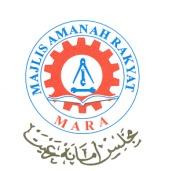 BORANG  PERMOHONANPERTUKARAN KURSUS / MAJORUNTUK PELAJAR AUSTRALIA DAN NEW ZEALANDBUTIR-BUTIR PELAJARBUTIR-BUTIR PENGAJIANBUTIR-BUTIR PINJAMAN*Kosongkan (untuk dipenuhi oleh Pegawai MARA)LATARBELAKANG AKADEMIK                Prestasi 			Contoh ( Sila kemaskini maklumat terkini )Ringkasan Prestasi Akademiki)	Bil. Unit/kredit/subjek yang disyaratkan	:	___kredit pointii)        Baki bil. Unit/kredit/subjek yang diperlukan	:	___kredit pointiii)	Bil. Unit/kredit/subjek yang terkumpul	:	___kredit pointiv)	Tempoh perlanjutan yang dipohon*		:	___semesterMulai Semester 1 sesi 20__Hingga Semester 2 sesi 20__*Nyatakan samada 1 semester, 2 semester atau seterusnya. Jika tempoh yang diperlukan melebihi 2 semester, sila kemukakan perancangan seterusnya melalui lampiran.PERANCANGAN PENGAJIANSEMESTER		   			TAHUN SEMESTER		   			TAHUN 	ANGGARAN KOS TAMBAHAN UNTUK SAMBUNG TAJAANLATAR BELAKANG KELUARGASaya memohon agar dapat dipertimbangkan permohonan perlanjutan bantuan pinjaman MARA untuk sambungan pengajian atas sebab-sebab berikut (justifikasi tambahan).…………………………                                       				……………………….  Tandatangan Pelajar								TarikhCHECKLISTSila lampirkan bersama :TERIMA KASIHENCIK AHMAD ZURIAT BIN DATO’ AHMAD TEJUDDINPENGARAH MARA AUSTRALIACONSULATE OF MALAYSIASHOP 4 & 5, 665 - 667 ANZAC PARADE (CNR. SHEPHERD ST)MAROUBRA2035 NSWAUSTRALIATEL:  02-93492633FAKS: 02-93498622MOB: 04 7818 0448EMAIL: maradsydney@yahoo.comNama:Alamat Semasa::No Telefon / Handphone:Emel:No. Kad Pengenalan:No. ID Universiti:No. Akaun MARA:No. Pasport (contoh: A 111222):Jenis Bantuan * SPC/SPIP                   :Kursus :Tahun (seperti Tahun 1 / 2 &     seterusnya):Universiti:Bulan / Tahun Mula Pengajian:Bulan / Tahun Dijangka Tamat Pengajian Asal:i)Jumlah Pinjaman Asal:Tempoh:ii)Pinjaman Tambahan (jika pernah diluluskan)PertamaTempoh:KeduaTempoh:TahunPengajianSubjekUnitKreditKeputusanCatatanTahun 1Tahun 2Tahun 3Sesi / SemesterBilangan SubjekBilangan SubjekBilangan SubjekBilangan SubjekPurata %MarkahSesi / SemesterAmbilLulusGagalTangguhPurata %MarkahYear 1Year 2Year 3Kod SubjekNama SubjekUnit/KreditStatus SubjekWajib MengulangKod SubjekNama SubjekUnit/KreditStatus SubjekWajib MengulangButiranAUDRMYuran PengajianElaun Sara Hidup (AUD)InsuransDll (jika ada)JumlahButiranBapaIbuNamaPekerjaanPendapatan (RM)Tanggungan